ТВОРЧІ ЗАВДАННЯ З УКРАЇНСЬКОЇ МОВИ ДЛЯ 4 КЛАСУРобота над текстомПридумай та допиши кінцівку тексту (з 2-4 речень).Якщо у людини є її улюблений край, це значить, що в неї є місце, куди вона завжди може прийти та відчути себе, як вдома…Придумай та допиши кінцівку тексту (з 2-4 речень).Природа це більшість прекрасного на нашій планеті. Без природи не було б нас…Придумай та допиши кінцівку тексту (з 2-4 речень).Літо - моя найулюбленіша пора року. У моєму рідному краї влітку можна займатися всім, чим завгодно…Придумай та допиши кінцівку тексту (з 2-4 речень).Рідний край - це місце де я народився(-лася), місце яке мені дуже дорого…Придумай та допиши кінцівку тексту (з 2-4 речень).Природа незалежно від пори року вражає своєю красою. Варто тільки відволіктися від побутових справ і озирнутися навколо…Напиши текст міркування «Сміливим бути – зовсім на страшно. Страшно бути боягузом». (за казкою «Незвичайні пригоди в лісовій школі», Всеволод Нестайко).Склади текст-міркування «Успіху досягне та людина, яка…».Прокоментуй вислів склавши текст міркування. «Шевченкова Україна».Склади текст-опис «Моя мирна Україна».Опишіть дерево. Придумайте заголовок до тексту. Це....У нього...Воно росте...Стовбур...Листочки...Восени і взимку ...Весною і влітку…Мені...Склади і запиши розповідь (4-5 речень) за поданим початком.Несподівана зустріч	Прийшла зима. Білим пухом покрила землю. Михайлик радів зимі. Бігав по білому снігу. Ліпив сніжки у відлигу. Катався з гірки на санчатах у морози.	Одного разу…_______________________________________________Робота з прислів’ям, антонімиСпиши прислів'я і приказки, вставляючи замість крапок антоніми відокремлених слів:Багатому і в будень свято, а … і на Паску піст.Любов робить розумних … , тихих — буйними, а сердитих — смирними.Маленька праця краща за … безділля.Матері своїх дітей жаль: хоч … , хоч найбільшого.На чужий коровай очей не поривай, а раніш уставай, та … затівай.Спиши прислів'я і приказки, вставляючи замість крапок антоніми відокремлених слів:Багатому і під гору вода тече, а … в долині треба криницю копати.На чорній землі … хліб родить.Наш піддячий любить борщ гарячий, а як голодний, їсть і … .Не бійся … ворога, а бійся дурного приятеля.Не думай, як би взять, а думай, як би … .Спиши прислів'я і приказки, вставляючи замість крапок антоніми відокремлених слів:… свято, а бідному діла багато. Не плач, як загубиш; не радій, як … .Не стидно … , коли нема чого казать.Передні колеса коняка везе, а … самі котяться.Праця чоловіка годує, а … марнує.Спиши прислів'я і приказки, вставляючи замість крапок антоніми відокремлених слів:… життя, а бідному виття.Поки … наговориться, а розумний наробиться.Порожня бочка гучить, а … — мовчить.Ранні пташки росу п'ють, а … — слізки.… не подивує, а дурний не побачить.Спиши прислів'я і приказки, вставляючи замість крапок антоніми відокремлених слів:При добрій годині — брати й побратими, а при … годині — немає й родини.Свій хліб лучше … калача.… пошли — одне слово скажи, дурня пошли — три скажи та й сам за ним піди.Робиш … — не кайся, робиш зло — зла сподівайся.Розумна голова сто голів годує, а … й себе не прокормить.Доповни прислів’я відповідними антонімами.Високо літаєш, … падаєш.Гірка робота, … правда.День довгий, а вік … .З великої хмари – … дощ .Знай більше, говори … .М’яко стелить, та … спать. Робота з фразеологізмами, синонімамиДобери до фразеологізмів синоніми із довідки:Говорити на різних мовах -Тримати  язик за зубами -Ганяти вітер по світу -До білого снігу -Довідка: дуже довго, не розуміти один одного, ледарювати, мовчати.Добери до фразеологізмів синоніми із довідки:Держати слово -Кидати слова на вітер -Носитися як з писанкою -Стати на рушник -Довідка: приділяти надмірну увагу, даремно говорити що-небуть, виконувати обіцяне, одружитися.Добери до фразеологізмів синоніми із довідки:Наганяти чорну хмару -Червона як калина -Вилетіло з голови -Золоті верби ростуть -Довідка: псувати настрій, що-небудь пусте, вродлива, забути.Добери до фразеологізмів синоніми із довідки:Заноситися за хмари -Снігу зимою не дістанеш -Як з гуски вода -Про вовка промовка -Довідка: дуже скупий, не реагувати на щось, мріяти про щось нереальне, поява щойно згаданої людини.Добери до фразеологізмів синоніми із довідки:Хмара повила -Пекти раків -Як чорт до сухої верби -Ломати голову –Довідка: думати, причепитися, хто-небудь став дуже засмученим, червоніти від сорому.Поясни фразеологізми.Мов крізь землю провалився - _____________________________________ .Дати драпака - __________________________________________________ .Закрутився мов муха в окропі - ____________________________________ .Вийшов сухим із води - ___________________________________________ .Робота з реченням, граматична основаСклади із кожної групи слів речення і підкресли граматичну основу. Без, немає, хліба, солі, обіда, без.Їсти, калачі, ти, печі, хочеш, не сиди.Склади із кожної групи слів речення і підкресли граматичну основу. Хліб, наша, сіль, там, каша, де, домівка.Мова, а, їсться, мовиться, хліб.Склади із кожної групи слів речення і підкресли граматичну основу. Вони, дві, як, води, схожі, краплі.Калини, немає, без, України, верби, та.Склади із кожної групи слів речення і підкресли граматичну основу. Край, свій, має, кожен, звичай.Нема, труда, плода, без.Склади із кожної групи слів речення і підкресли граматичну основу. Не робить, чоловіка, борода, мудрим.Вороні, не видовбає, ворона, ока.Перебудуй речення так, щоб підмети стали звертаннями.Весна заквітчала землю ясним цвітом.Люди берегли любов до рідного краю.Діти шанують батька й неньку.Об’єднай слова граматичним зв’язком. Підкресли граматичну основу утвореного речення.Сани, із, по, задертими, помчали, носами, снігу.Робота з відмінюванням іменникаВизнач, у яких відмінках вжиті всі іменники з тексту.Екологія - це наука про взаємозв'язок людини і навколишнього середовища. Кожна людина ставиться до природи по-різному. Хтось її береже, інший же тільки і робить, що нещадно губить нашу мешканку.Визнач, у яких відмінках вжиті всі іменники з тексту.Рідний край часто асоціюється з дорогим і милим серцю містечком. Спогади про його вулички й дворики занурюють у безтурботне дитинство. Це час мрій і фантазій, що пов’язаний з відчуттям абсолютного щастя.Визнач, у яких відмінках вжиті всі іменники з тексту.Україна багата традиціями. Її обряди й звичаї ввібрали в себе традиції та вірування християнства та язичництва, культуру різних народів і племен, що населяли територію України в різні часи.Визнач, у яких відмінках вжиті всі іменники з тексту.Кожна людина повинна не просто любити рідну землю, знати її історію та поважати її культуру. Треба також бути готовим захистити її від ворогів. В цьому і полягає справжня сутність патріотизму.Визнач, у яких відмінках вжиті всі іменники з тексту.Природа-це наше велике надбання, без якого не можна було б уявити наше існування. Вона не тільки дає нам свої блага, але і є більшості рідною домівкою. Без природи важко бачити спокійний і чистий світ.Прочитай текст. Допиши закінчення іменників в множині.Софіївський парк – одне з семи чудес України. Йому немає рівних за розмір___ в Європі. Прогулянка по його квітучих але___ сповнює приємними враженн____. Тут можна помилуватися чудовими скульптур____, дзеркальними ставк___ й водограя____, погодувати з рук білих лебед___. Побачити дерев___ й кущ___, привезені з різних куточк___ світу.Будова словаВипиши слова, у яких основа складається лише з кореня, в алфавітному порядку.Гілочка, село, склад, розмова, краса, лід, школяр, тато, безлад.Доберіть шість слів за схемою 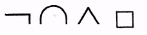 Згрупуй споріднені (спільнокореневі) слова. Запиши утворені групи. Виділи корінь слова. Малювати, малина, малий, малюк, малинове, малюнок, малинник, малесенький, розмальовка, малинка.Визнач у формі слова закінчення, а в спільнокореневих словах – корінь.Дерево, дерев’яний, деревом, продираються, дерева, задерев’яніти, деревообробка.Випиши слова, у яких основа складається лише з кореня, в алфавітному порядку.Гілочка, село, склад, розмова, краса, лід, школяр, тато, безлад.Згрупуй споріднені (спільнокореневі) слова. Запиши утворені групи. Виділи корінь слова. Малювати, малина, малий, малюк, малинове, малюнок, малинник, малесенький, розмальовка, малинка.Звукові моделі, фонетична транскрипціяЗапиши в алфавітному порядку слова, які наведено у фонетичній транскрипції.[бур'áк],  [вóхкий], [ґед͡з '], [д͡жеиреилó], [жит':а], [запор'іж':а], [йіжáк].Побудуй звукову модель слова та фонетичну транскрипцію, вкажи кількість букв та звуків.Кріпацтво -  _____________, ___________________  , ___ букв, ___ звуків.Панщина - ______________, ____________________  , ___ букв, ___ звуків.Явір -  _______________, ______________________  , ___ букв, ___ звуків.Стерня - ______________, ______________________  , ___ букв, ___ звуків.Випиши слова у яких звуків менше ніж букв.Рая, праця, рідня, ввечері, дзюркіт, авіалінія, мільйон, алюміній, дощ, жолудь, емальований, цятка, мізинець, розбуджений, напам’ять, електродзвоник, троє, ячмінь, льон, ідея, обсаджувати.Складіть транскрипцію слова, взявши 3-й звук у слові пошта, 5-й звук у слові площа, наголошений голосний у слові одинадцять, 1-й звук у слові сонце, 1-й звук у слові тікати, 4-й звук у слові доля. Запиши отриману транскрипцію та отримане слово.Прочитай. Випиши з тексту слова, в яких звуків більше, ніж букв.	Птахи будують гнізда кожен по-своєму. У щиглика гніздо заслане всередині пір'ям. Дятли влаштовують гнізда в дуплах. Пташенята повзають там по голому дну. Синиця обов'язково нанесе сухої м'яти, трави.